RATTLESDENHOUSING & POPULATION DATA PROFILE[Parish level]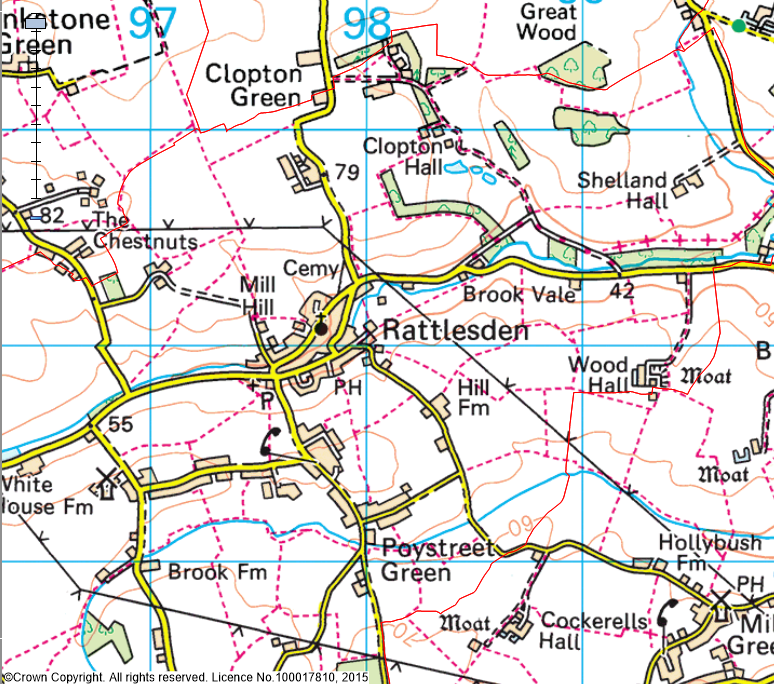 (Last Updated: October 2019)[Source: ONS 2011 Census: KS101EW & KS102EW] [Dependency Ratio = Ratio of Non-working Age to Working Age Population][Source: ONS 2011 Census: KS105EW][Source: ONS 2011 Census: QS302EW][Source: ONS 2011 Census: QS405EW]At the time of the 2011 Census some 8 dwellings (2% of all dwellings in Rattlesden) appeared to be unoccupied (Mid Suffolk Avg = 3.8%) [QS418EW][Source: ONS 2011 Census: QS411EW][Source: ONS 2011 Census: QS412EW][Source: Babergh & Mid Suffolk Joint Annual Monitoring Report][Source: Right Move website: Market Trends]In Mid Suffolk, in 2017 …the average wage was £25,070.  The average house prices was £255,000. Therefore, the wage to house price ratio = x 10.17[Source: ONS website: Median wages, median house prices and ratio calculation]This Parish Profile has been produced primarily to help inform local discussion on housing need Most of the data comes from the 2011 Census (accessible via the ONS website) Other data sources have also been used as appropriate, and will be updated periodically How many people live locally?Children Under16WorkingAge Adults(16 to 64)PeopleAged65 +Dependency Ratio959199 (20.7%)581 (60.6%)179 (18.7%)0.6549.8% Males50.2% FemalesMid Sflk Avg = 18.4%England Avg = 18.9%Mid Sflk Avg = 61.5%England Avg = 64.7%Mid Sflk Avg = 20.1%England Avg = 16.3%Mid Sflk Avg = 0.63England Avg = 0.55Single Pensioner HouseholdsSingle H/holds< 65 years oldLone Parent Familieswith Dependent Children42531910.6% of all Households(Mid Suffolk Avg = 12.9%)(England Avg = 12.4%)13.4% of all Households (Mid Suffolk Avg = 12.4%)(England Avg = 17.9%)16.5% of all families with dependent children(Mid Suffolk Avg = 17.7%)(England avg = 24.5%)General Health (All Usual Residents) General Health (All Usual Residents) General Health (All Usual Residents) General Health (All Usual Residents) General Health (All Usual Residents) Very Good53.7%Good31.6%Fair11.9%Bad2.3%Very Bad0.5%Mid Sflk Avg = 47.9%England Avg = 47.2%Mid Sflk Avg = 35.3%England Avg = 35.2%Mid Sflk Avg = 12.8%England Avg = 12.8%Mid Sflk Avg = 3.1%England Avg = 3.6%Mid Sflk Avg = 0.8%England Avg = 1.0%Total # OccupiedHouseholdsOwned (Outright or with Mortgage)Shared OwnershipSociallyRentedPrivatelyRented395300 (75.9%)4 (1.0%)50 (12.7%)35 (8.9%)395Mid Sflk Avg = 75.1%England Avg = 63.3%Mid Sflk Avg = 0.8%England Avg = 0.8%Mid Sflk Avg = 11.3%England Avg = 17.7%Mid Sflk Avg = 11.2%England Avg = 16.8%Number of Bedrooms (Occupied Households)Number of Bedrooms (Occupied Households)Number of Bedrooms (Occupied Households)Number of Bedrooms (Occupied Households)Number of Bedrooms (Occupied Households)None1 bed2 bed3 bed4 bed + 0 (0%)29 (7.3%)72 (18.2%)165 (41.8%)129 (32.7%)Mid Sflk Avg = 0.1%England Avg = 0.2%Mid Sflk Avg = 6.0%England Avg = 11.8%Mid Sflk Avg = 25.0%England Avg = 27.9%Mid Sflk Avg = 40.4%England Avg = 41.2%Mid Sflk Avg = 28.5%England Avg = 18.9%Total # OccupiedHouseholdsTotal # with Under-Occupied bedroomsTotal # with Over-Occupied bedrooms395328 (83.0%)8 (2.0%)395Mid Sflk Avg = 80.8% / England Avg = 68.7%Mid Sflk Avg = 1.6% / England Avg = 4.6%NET NEW RESIDENTIAL COMPLETIONS (Last 5 Years: April to March)NET NEW RESIDENTIAL COMPLETIONS (Last 5 Years: April to March)NET NEW RESIDENTIAL COMPLETIONS (Last 5 Years: April to March)NET NEW RESIDENTIAL COMPLETIONS (Last 5 Years: April to March)NET NEW RESIDENTIAL COMPLETIONS (Last 5 Years: April to March)2013/142014/152015/162016/172017/1891050Avg £ & No [in brackets] of Properties Sold in IP30 Postcode Area (Aug 2018)Avg £ & No [in brackets] of Properties Sold in IP30 Postcode Area (Aug 2018)Avg £ & No [in brackets] of Properties Sold in IP30 Postcode Area (Aug 2018)Avg £ & No [in brackets] of Properties Sold in IP30 Postcode Area (Aug 2018)Avg £ & No [in brackets] of Properties Sold in IP30 Postcode Area (Aug 2018)DetachedSemi-Det’TerracedFlatAll£519,792 (6)£264,333 (6)£247,998 (10)£0 (0)£326,578 (22)Other InformationCounty Councillor = Cllr Penny Otton (Thedwastre South Division)District Councillor’s = Cllr Penny Otton (Rattlesden Ward)Rattlesden is identified as a Primary Village in Policy CS1 of the Mid Suffolk Core Strategy DPD (Adopted Sept 2008) There are a number of local services in Rattlesden, including a primary school, parish church, village hall, a public house / restaurant, and a shop / post officeJust under 70% of all households in Rattlesden with at least one usual resident are reliant on oil-fired heating [QS415EW]Two Housing Associations’ (Registered Providers) are currently known to be active in Rattlesden. They are Hastoe Housing and Suffolk Housing SocietyThe 2014 Suffolk Housing Survey shows that, across Mid Suffolk district:12% of all existing households contain someone looking for their own property over the next 3 years (mainly single adults without children).  The types of properties they are interested in are flats / apartments, and smaller terraced or semi-detached houses.  Although this is not their first preference, many accept that the private rented sector is their most realistic option.25% of households think their current property will not be suitable for their needs in 10 years’ time.2 & 3 bed properties are most sought after by existing households wishing to move.Suitable housing options for more elderly people are less available within the current housing stock.  6% of all households have elderly relatives who may need to move to Suffolk within the next 3 years.